Name: ________________________________________		Date: _____________________               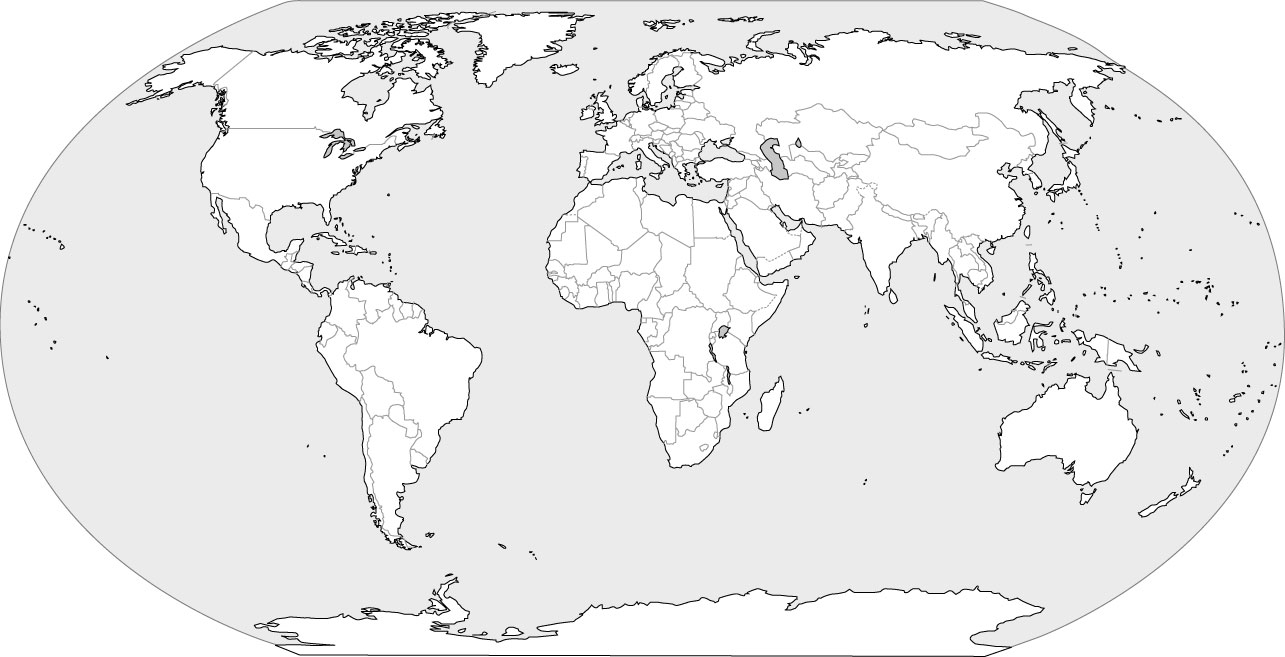 WORLD MAPCompass Rose Questions:Directions: Use your compass rose and your world map to answer the following questions. You may wish to draw a second compass rose on the side of the map to help you more easily answer the following questions.What is the most southern continent?__________________________________________________________________What is the most northern ocean?_____________________________________________________________________Which continent is east of Europe? ____________________________________________________________________Which ocean is west of North and South America?________________________________________________________Which ocean is west of Australia?______________________________________________________________________